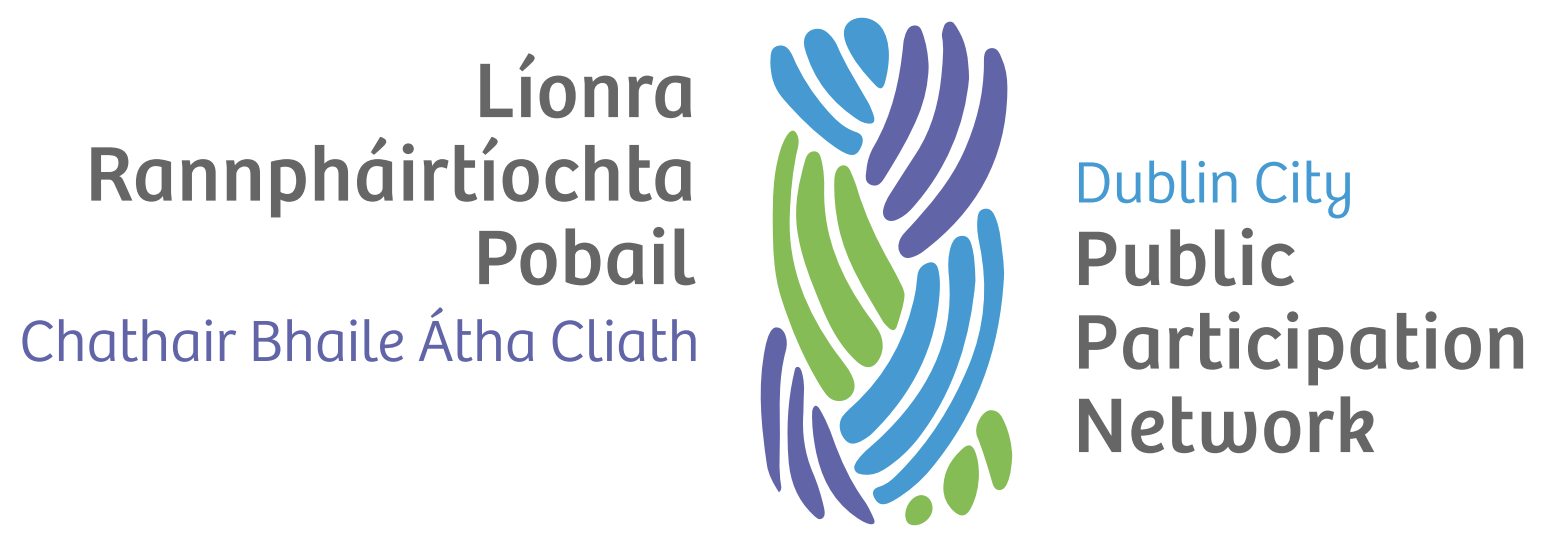 Representatives CharterVersion historyDocument controlsIntroductionThis charter outlines the role, responsibilities and rights of PPN Representatives.Role of a PPN RepresentativeA PPN Representative shall:Attend and participate fully in meetings of their Linkage Group and Board or Committee, including any subgroups to which they may be appointed.Bring forward the issues of the Linkage Group to the Board or Committee for their consideration, including placing items on the Agenda.Work openly and collaboratively with the Linkage Group to identify issues, research, policy proposals etc.Communicate regularly (at least as frequently as meetings are held) with the Linkage Group on matters such as:Dates of Board or Committee meetings.Agendas for Board or Committee meetings.Reports and Feedback from Board or Committee meetings.Items which require their input or are of interest.Network and work strategically with other Board or Committee members for the benefit of the Linkage Group and of PPN, including being able to compromise while retaining the core objective.Attend and participate fully in the Plenary, Representatives Forum and Representative Training. Responsibilities of the PPN RepresentativeA PPN Representative shall:Assist in the organisation of and preparation of Linkage Group Meetings and effective two-way communications with Linkage Group members (with the support of the resource worker).Prepare thoroughly for, attend and participate actively in Linkage Group and Board or Committee.Participate in meetings solely on behalf of PPN, leaving any personal, business or political interests outside.Work openly and collaboratively with all Linkage Group members to identify issues, research, policy proposals etc., respecting the diversity of views expressed.Put forward opinions and views of Linkage Group to The Board or Committee and feedback clearly using plain English to the Linkage Group.Attend relevant training or networking events organised by PPN or the Committee.Be open and honest in dealings with all stakeholders.Rights of the PPN RepresentativeA PPN Representative shall:Have active engagement from the Secretariat, Linkage Group and Plenary, including timely responses to issues.Be heard and respected at both the Linkage Group and Board or Committee, with an appreciation that they are a volunteer.Be supported by both Linkage Group and Board or Committee members.Receive relevant training to enable them to participate effectively on the Board or Committee.Receive expenses for attending Board or Committee meetings including any subgroups and relevant training.Receive an induction pack for the Board or Committee on taking up appointment to include:Terms of reference.Standing orders and procedures.Meeting schedules, locations and times.Contact details for all Board or Committee members.Access to technical support where required.Receive as much notice as possible of meetings and associated documentation in advance as permitted by the relevant standing orders of the committee or board.Have meetings conducted in a way that facilitates participation, open discussion and transparent decision making.VersionDate AdoptedFacilitatorNote1.0September 2022 TBCActionResponsibilityApproval of documentSecretariat ImplementationSecretariat, Staff and PPN RepresentativesReviewSecretariatDate of next reviewSeptember 2024